Муниципальное бюджетное дошкольное образовательное учреждение «Детский сад №15 г. Красноармейска Саратовской области»Рабочая программа по дополнительному образованию (кружковая работа)в старшей группена 2015-2016 учебный годПояснительная записка«Мир, окружающий ребенка – это, прежде всего мир природы, с безграничным богатством явлений, с неисчерпаемой красотой. Здесь, в природе, вечный источник детского разума»В. СухомлинскийНаправления и актуальность:Кружок «Юный эколог» имеет экологическую направленность, которая определена особой актуальностью экологического образования в современных условиях. С началом третьего тысячелетия экологические проблемы, возникшие ранее, не только не исчезли, а продолжают углубляться. В ХХI веке их решение приобретает характер фактора выживания человечества.Так как проблемы экологии в последние годы выдвигаются на первый план, то необходимо углублять знания детей в этой области. Приобщение детей к экологической культуре необходимо начинать с детства, так как в этом возрасте легче всего приобщить детей к природе, научить любить и охранять природу. Дети учатся наблюдать за изменениями, происходящими в природе и делать выводы.Занимаясь в кружке, дети обогащают свой запас знаний новыми знаниями о природных явлениях. Это воспитывает у них любознательность, бережное отношение к природе, желание знать больше. При изучении тем, предусмотренных кружком, развивается мышление образное и конкретное; зрительная и слуховая память; речь, внимание, восприятие.В основу содержания данной программы легла программа С.Н. Николаевой «Юный эколог», которая предполагает формирование у детей осознанно-правильного отношения к природным явлениям и объектам, которые окружают их, и с которыми они знакомятся в дошкольном детстве.Основной целью программы является:- воспитание гуманной, социально-активной личности, способной понимать и любить окружающий мир, бережно относиться к природе;- формирование представлений о самоценности природы, эмоциональному, положительному отношению к ней, умению экологически грамотного и  безопасного поведения в природе и в быту;- закрепление приобретённых первоначальных умений, позволяющих участвовать в посильной практической деятельности по охране природы родного края, осознание последствий своих действий по отношению к окружающей среде.Задачи:Программа реализует следующие задачи:1) Обучающая задача заключается в обогащении словарного запаса, расширении и уточнении знаний ребенка об окружающем мире, обучению повествовательной речи (пересказывание, составление диалога), развитию у детей элементарных и вполне научных представлений о существующих в природе взаимосвязях, получении первоначальных сведений о природе.2) Развивающая задача направлена на развитие личности ребенка в целом, умение сравнивать и обобщать собственные наблюдения. Совершенствование мышления, творческих способностей, умение думать самостоятельно, логично и последовательно, поддержание их познавательного интереса и стремление к самостоятельным повторам.3) Воспитательная задача заключается в развитии у ребенка эмоций, умения сочувствовать, удивляться, переживать, заботиться о живых организмах, воспринимать их как собратьев по природе, уметь видеть красоту окружающего мира и бережно относиться к ней.Возрастная категория:  воспитанники 5-6 лет (старшая группа)Сроки реализации программы: 1 год обучения.Методика работы предполагает интегрированный подход в обучении. Это организация разнообразных игр, наблюдений (в помещении, на прогулке, в домашних условиях) при использовании музыки, изобразительной деятельности, художественной литературы, спортивно-экологических праздников, инсценировок, экскурсий, исследовательской и трудовой деятельности.Формы проведения:- игра-путешествие;- занятия в игровой форме;- экскурсии в природу;- досуги;- экспериментальная деятельность;Методы проведения:- рассматривание картин;- труд в природе;- коллективный труд;- индивидуальные поручения.Наглядные:- Наблюдения (кратковременные и длительные);- Определение предмета по определённым признакам;- Восстановление картины целого по отдельным признакам.Практические:- Игра;- Эксперименты;- Дидактические игры (настольно-печатные, словесные),- Игры-занятия;- Подвижные игры;- Творческие игры.Словесные:- Рассказывание;- Беседа;- Чтение.Время проведения: Режим работы кружка 1 раз в неделю по 30 минут, каждый четверг с 16.30 до 17.00.Ожидаемые результаты:К концу учебного года дети должны знать и уметь:- называть природные объекты и воспроизводить их по требованию взрослого;- правильно вести себя по отношению к окружающим объектам и нести ответственность за свои поступки, и понимать их последствия для окружающего мира;- владеть и самостоятельно реализовывать элементарные навыки рационального природопользования;- знать условия существования живого организма и зависимости пребывания его в разных условиях.- понимать ценность природных объектов.Результаты освоения программы:Результаты экологического развития детей предполагается отслеживать с помощью проведения мониторинга два раза в течение учебного года, основанного на наблюдениях за детьми.Итоговое мероприятие: Экологический вечер развлечений: «Земля наш общий дом».Возрастные особенности детейДети шестого года жизни овладевают главными движениями, их отношение с взрослыми и сверстниками становятся сложнее и содержательнее. Совершенствуются умственные способности: более устойчивым, целенаправленным и дифференцированным становится восприятие, произвольным – память и внимание. Все это позволяет усложнить содержание экологического образования.Эколого-педагогическая работа с детьми возраста имеет сходства с системой среднего возраста, и отличие от нее. Организуются наблюдения, все циклы наблюдений объединяют компоненты умственного и нравственного воспитания: дети сенсорно – чувственным путем приобретают конкретные знания, которые обеспечивают становление единственно правильного, действенного  отношения к живым существам. Литературным стержнем экологической работы являются  произведения В. Бианки, познавательные сказки которого отвечают экологическому содержанию и возможностям усвоения его детьми. Воспитателю старшей группы следует обратить внимание  на комплексные занятия, их развивающее значение. Смену видов деятельности.В старшем дошкольном возрасте продолжает развиваться образное мышление. Дети способны не только решить задачу в наглядном плане, но и совершить преобразования объекта, указать, в какой последовательности объекты вступят во взаимодействие. Однако подобные решения окажутся правильными только в том случае, если дети будут применять адекватные мыслительные средства. Среди них можно выделить схематизированные представления, которые возникают в процессе наглядного моделирования; комплексные представления, отражающие представления детей о системе признаков, которыми могут обладать объекты, а также представления, отражающие стадии преобразования различных объектов и явлений (представления о цикличности изменений): представления о смене времен года, дня и ночи, об увеличении и уменьшении объекта в результате различных воздействий, представления о развитии. Кроме того, продолжают совершенствоваться обобщения, что является основой словесно логического мышления. В дошкольном возрасте у детей еще отсутствуют представления о классах объектов. Дети группируют объекты по признакам, которые могут изменяться, однако начинают формироваться операции логического сложения и умножения классов. Так, например, старшие дошкольники при группировке объектов могут    учитывать два признака: цвет и форму (материал).Как показали исследования отечественных психологов, дети старшего дошкольного возраста способны рассуждать и давать адекватные причинные объяснения, если анализируемые отношения не выходят за пределы их наглядного опыта. Развитие воображения в этом возрасте позволяет детям сочинять достаточно оригинальные и последовательно разворачивающиеся истории. Воображение будет активно   развиваться лишь при условии проведения специальной работы по его активизации. Продолжают развиваться устойчивость, распределение, переключаемость внимания. Наблюдается переход от непроизвольного к произвольному вниманию.   Восприятие в этом возрасте характеризуется анализом сложных форм объектов; развитие мышления сопровождается освоением мыслительных средств (схематизированные представления, комплексные представления, представления о цикличности изменений); развиваются умение обобщать, причинное мышление, воображение, произвольное внимание, речь, образ Я.Таким образом, эколого-педагогическая работа с детьми старшей группы базируясь на материале предыдущего возраста, развивает, усложняет его, то есть является новым витком в общей системе экологического образования дошкольников – формирования осознанного отношения к природе, к взаимодействию человека с ней.Перспективный план работы кружкаОКТЯБРЬНОЯБРЬДЕКАБРЬЯНВАРЬФЕВРАЛЬМАРТАПРЕЛЬМАЙПриложение 1Диагностика экологической воспитанности дошкольниковЭколого-педагогическая работа с детьми в течение учебного года дает отчетливые результаты в каждой возрастной группе. Опытный воспитатель их замечает «на глаз», но специально проведенная диагностика позволяет более объективно, более обстоятельно и точно зафиксировать сдвиги в экологической воспитанности каждого ребенка. Что и как целесообразно проверять диагностикой?В программе «Юный эколог» основными категориями являются две - «экологические знания» и «отношение», при этом ведущей и более широкой является вторая. «Отношение» аккумулирует в себе знания и эмоции одновременно, содержит интеллектуальный и чувственный компоненты. В дошкольном возрасте знания важны не столько сами по себе, сколько как средство формирования отношения. Диагностика должна быть направлена на выявление у детей и того, и другого компонента. Не следует выявлять только одни знания, так как они не всегда обусловливают поведение человека, нередко вступают в противоречие с ним. Иногда ребенок обладает определенными знаниями, может их сформулировать, а ведет себя иначе, не в соответствии с ними.Как же проявляются знания и отношение? Как обнаружить их в диагностической процедуре?Знания (осознанные) всегда вербальные. Их легко обнаружить, задавая детям вопросы или предъявляя им картинки, предметы, которые они должны назвать, объединить, разложить каким-то определенным способом, а потом объяснить, что и как они сделали, почему произвели именно эти операции. Можно организовать словесную дидактическую игру, реакции детей в которой и будут отражением их знаний.Отношение выявить сложнее, так как оно проявляется по-разному: в переживаниях (а они могут быть скрытыми), в положительных и отрицательных эмоциях, в отдельных поступках, систематическом поведении и вербально (в вопросах, сообщениях, в готовности слушать пояснения взрослых, в чтении книг). Самые яркие проявления отношения - поведенческие, которые сочетают практические действия или поступки, высказывания, эмоции. Такую палитру отношений можно выявить, как правило, только в реальных жизненных ситуациях. Поэтому методика диагностики отношения к природе должна быть приближена к реальной жизни. Ее можно построить в форме естественного эксперимента - специально организованных ситуаций в обычной среде проживания детей, а также в форме диагностического наблюдения за реальным поведением дошкольников в течение некоторого времени (от одной до трех недель).Диагностику знаний следует осуществлять на примере тех объектов и явлений природы, которые окружают детей и хорошо им знакомы, с которыми они находились в длительном контакте, с которыми неоднократно в течение учебного года организовывались разные виды деятельностей. Выявляя отношение детей к природе, воспитатель может провести, кроме длительных наблюдений, естественный эксперимент, например, в форме специально организованной ситуации «Кончился корм», которая состоит из четырех этапов и рассчитана на целые сутки. В ее «разыгрывании» участвует кто-то из администрации (например, заведующая или старший воспитатель)1. В этой ситуации надо провести тщательное наблюдение за детьми, подробно записать их реакции и проявления на всех этапах, тогда у взрослых возникнет объективное впечатление об уровне экологической воспитанности группы в целом и каждого из детей.Диагностика сопряжена с обязательной фиксацией получаемых результатов. Для этого воспитатель заводит специальную тетрадь, в которую заносит ответы детей, особенности их поведения, различных эмоциональных проявлений. При длительном наблюдении это каждодневные подробные записи дневникового характера; при опросе - таблица, в которой воспитатель плюсами и минусами помечает ответы детей. Диагностику экологической воспитанности детей (индивидуально или фронтально) целесообразно проводить дважды в год: в первые недели сентября и последние недели мая. Зафиксированный и подробно описанный результат позволяет провести анализ того, что было с детьми в начале года и какими они стали в конце года, как повлияла на них система эколого-педагогической работы. На основе результатов диагностики заведующая и воспитатели корректируют свою деятельность, планируют следующие этапы в экологическом воспитании дошкольников, в работе с их родителями, учитывают индивидуальные особенности в развитии детей.Диагностическая карта реализации Программы «Юный эколог» в старшем дошкольном возрасте за  2015-2016 учебный годГруппа   старшая                     Дата _______________________                Воспитатель   Ерошено Анна ВладимировнаВыводы:________________________________________________________________________________________________________________________________________________________________________________________________________________________________________________________________________________________________________________________Вопросы к диагностической карте1. Проявление ярко выраженного интереса к объектам и явлениям природы2. Проявление бережного отношения к природе, стремление к правильному поведению по отношению к миру природы3. Владение навыками экологически безопасного поведения в природе4. Стремление к исследованию объектов природы, умение делать выводы, устанавливать причинно-следственные связи5. Знание характерных признаков разных времен года6. Знание причины смены времен года7. Вода, ее свойства, значение для живого8. Воздух, его свойства, значение для живого9. Земля, свойства, значение для живого10. Знает и различает 4-5 видов деревьев11. Кустарники12. Травы13. Растения леса, сада, луга, поля14. Комнатные растения15. Условия необходимые для роста растения16. Уход за растения в уголке природы и на участке17. Домашние животные и их детеныши18. Дикие животные средней полосы и их детеныши19. Животные и птицы полярных районов Земли20. Животные и птицы жарких стран21. Декоративные животные22. Зимующие и перелетные птицы23. Насекомые24. Навыки ухода за декоративными животными25. Умение вести наблюдения за объектами живой и неживой природы26. Умение проводить простейшие опыты, знание правил безопасностиСписок литературы1. Т.М. Бондаренко «Экологические занятия с детьми 6-7 лет», Москва 2001.2. Л. Г Горькова, А.В.Кочергина, Л.А. Обухова  «Сценарии занятий по экологическому воспитанию дошкольников»3. О.В. Дыбина,  Н.П. Рахманова, В.В. Щетинина «Неизвестное рядом», Москва 2002.4. А.И. Иванова «Живая экология», Москва 2005.5. Л.П. Молодова  «Экологические праздники для детей», Минск 2001.6. С.Н. Николаева «Программа экологического воспитания дошкольников», Москва 2002.7. С.Н. Николаева «Сюжетные игры в экологическом воспитании», Москва 2003.8. С.Н. Николаева «Комплексные занятия по экологии», Москва 2005.9. С.Н. Николаева «Юный эколог», Москва 2010.10. Т.А Шорыгина «Зелёные Сказки», Москва 2005.11. Т.А. Шорыгина «Птицы. Какие они?», Москва 2005.12.  Т.А. Шорыгина  «Травы. Какие они?», Москва,2011 г.13. Т.А.  Шорыгина  «Какие звери в лесу?», Москва,2011 г14. Т.А. Шорыгина  «Деревья. Какие они?», Москва,2011 г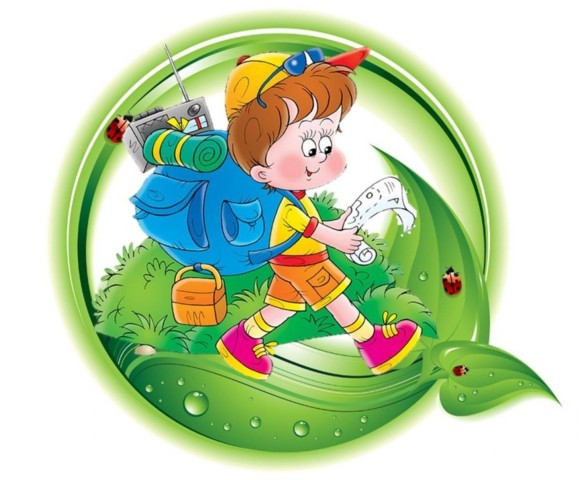 Руководитель кружка: Воспитатель I квалификационной категорииЕрошенко Анна ВладимировнаНе-деляТемаПрограммное содержаниеМатериал, оборудование1НЕДЕЛЯ1.«Цветущие растения»2.«Поможем дождевому червю найти дом»Закрепить названия 4-5 цветущих растений. Познакомить детей с разнообразием видов растений в природе. Уточнить части растений  и их функции. Воспитывать бережное отношение к окружающей природе.Формировать знания: почва как верхний слой земли, представление детей о том, что вредных животных в природе нет, все животные необходимы. Уточнить, обитатели почвы /на примере дождевых червей/, их роль в формировании почвы.Д./и. «Путаница», коробочки, модели «Что нужно растениям», «Как ухаживать за растениями».Д./и. «Экологические цепочки», видеофильм.2НЕДЕЛЯ1.«Наш дом - природа»2.«Осенние изменения в неживой природе»Формировать понятия о неживой природе, как факторе жизни всего живого. Развивать познавательный интерес детей к природе, желание активно изучать природный мир. Воспитывать бережное отношение к окружающей природе.Познакомить с комплексом характерных  явлений неживой природы и их сезонными изменениями (день укорачивается, становиться холоднее, часто идут дожди, дуют холодные ветры). Уточнить зависимость изменений живой природы от изменений в неживой природе. Глобус, мяч, природный материал.Календарь природы, д./и. «Когда это бывает?», иллюстрации осени, Незнайка.3НЕДЕЛЯ1.«Луг – экоси стема»(экскурсия)2.«Лес – многоэтажный дом»Закрепить правила поведения в природе. Учить находить связь растений с насекомыми. Уточнить знания: влияние света, тепла, воды на жизнь растений. Воспитывать стремление сохранять и оберегать природный мир, видеть его красоту родного края, следовать доступным экологическим правилам в деятельности и поведении.Учить замечать взаимодействие обитателей леса, их пищевую зависимость друг от друга. Уточнить: лес как пример сообщества. Воспитывать понимание и любовь ко всему живому, преодоление потребительского отношения к природе родного края.  Модели поведения в природе, пакеты для мусора, корзинки, Буратино.Модель этажей леса, д./и. «Пищевые цепочки», «Чей дом?».4НЕДЕЛЯ1.«Кто главный в лесу?»2.«Овощи и фрукты на нашем столе»Учить распознавать 5-6 деревьев, 3-4 кустарника. Закрепить, главное звено в лесу – растение. Уточнить последствия уничтожения деревьев. Воспитывать бережное отношение к лесу.Учить детей принимать посильное участие в труде взрослых: подготовке огорода к зиме, заготовке земли для огорода на окне. Знакомить с трудом людей по сбору овощей, фруктов в садах и огородах.Модель этажей леса, д./и. «Что в лесу растёт?», «Кто в лесу живёт?», мяч. Волшебная палочка, муляжи овощей и фруктов, овощи.Не-деляТемаПрограммное содержаниеМатериал, оборудование1НЕДЕЛЯ 1.«Хлеб всему голова»2.«Перелётные птицы»Расширить представления детей о культурных растениях поля (злаках) и их выращивании. Учить понятию «культурные растения». Прививать уважение к труду хлеборобов, хлебу.Закреплять и расширять представления о птицах: дать представление о перелетных птицах. Показать связь птиц со средой обитания. Воспитывать у детей заботливое отношение к птицам.Колосья пшеницы и ржи, иллюстрации труда хлеборобовИллюстрации птиц, аудиозапись птичьих голосов, маски-шапочки.2НЕДЕЛЯ1.«Знакомим детей с почвой»2.«Я и природа»Уточнить представление детей о почве как о верхнем слое земли: «живая земля». Загрязнение почвы, возможные последствия. Необходимость охраны почвы.Формировать представления о неразрывной связи человека с природой /человек – часть природы. Развивать самостоятельность в процессе познавательно-исследовательской деятельности.  Воспитывать у детей любовь к природе родного края, стремление заботиться о растениях и животных.Игрушка-крот, обучающий фильм «География для самых маленьких».Дидактическая игра «Природа – не природа», «Угадай, что в мешочке», мешки для мусора.3НЕДЕЛЯ1.«Солнце – большая звезда»2.«Почему бывают разные времена года»Дать представление о Солнце как о звезде.Уточнить знания о строении солнечной системы. Развивать познавательный интерес детей к природе, желание активно изучать природный мир: искать ответы на вопросы, высказывать догадки и предположения, эвристические суждения.Формировать представление солнце – источник света и тепла. Доступно объяснить как происходит смена времен года. Закреплять знания о сезонных изменениях в природе. Показать детям роль Солнца в жизни человека.Составление макета «Солнечная система», обучающий фильм «География для самых маленьких»,д./и. «Солнечная система», иллюстрации, мультимедийная презентация.4НЕДЕЛЯ1.«Как растения готовятся к зиме»(целевая прогулка)2.«Осень золотая»Учить распознавать и называть по листьям и плодам 5-6 деревьев, 3-4 кустарника, 4-5 садовых цветущих растений. Уточнить сезонные изменения в жизни растений: расцвечивание листвы, плоды, листопад, замирание листьев. Развивать самостоятельность в процессе познавательно-исследовательской деятельности.  Воспитывать у детей любовь к природе родного края, стремление заботиться о растениях.Обобщить и систематизировать знания детей об осени. Учить детей устанавливать связи между продолжительностью дня, температурой воздуха, состоянием растений, наличием пищи для животных и растений. Развивать все психические процессы, способность анализировать и обобщать, коммуникативность. Воспитывать любовь.Д./и. «Узнай дерево», «С какой ветки детки?», модели «Что нужно растениям», игрушка-Буратино, корзинки.Календарь природы, индивидуальные календари, иллюстрации осени, модель «Времена года», д./и. «Когда это бывает?»Не-деляТемаПрограммное содержаниеМатериал, оборудование1НЕДЕЛЯ1.Поход в лес«Зимнее царство»2. «Как растения приспособились зимовать»Учить детей видеть красоту зимнего леса, наблюдать за растениями зимой.Распознавать следы лесных обитателей на снегу. Углублять знания детей о сезонных изменениях в природе, зависимость изменений в живой природе от изменений в неживой природе. Развивать все психические процессы, познавательную активность детей, социальные навыки. Воспитывать бережное отношение к окружающему Учить замечать деревья и кустарники без листьев. Закреплять разнообразие видов растений в природе, их характерные признаки, названия. Доступно объяснить детям, почему растениям под снегом теплее. Иллюстрации зимы, игрушка-Буратино. Дид.игра  «Чей след?», «Узнай по описанию», «Когда это бывает?», Календарь природы, модель «Времена года».Демонстрационный материал «Деревья», снег, чашки, дид.игра «Путаница».2НЕДЕЛЯ 1.«Как животные проводят зиму в лесу?»2.«Животные Саратовской области»Закрепить значение внешних факторов в жизни животных Забайкальского края. Трудные условия жизни в холодный период. Уточнить, питание животных  зимой, способы передвижения, места обитания, трудные условия жизни в холодный период. Сезонные изменения в жизни животных. Воспитывать любовь и сочувствие к животным.Способствовать формированию знаний детей о приспособлении диких животных к жизни в природных условиях. Обозначить закон природы: все животные живут в тех местах, к которым они приспособлены.Видеофильм «География для самых маленьких», кукла-Зима, модель «Дикие животные», мяч, д./и. «Угадай, где я живу», «Чей детёныш?», следы животных. Дем.  материал «Животные Саратовской области», «Экология в картинках».3НЕДЕЛЯ 1.«Беседа о зимующих птицах»2. «Красная книга, Амурский тигр»Учить распознавать зимующих птиц по внешнему облику, поведению, издаваемым звукам. Показать сезонные изменения в жизни птиц. Закреплять названия зимующих птиц и умение определять их название по голосам. Развивать все психические процессы, познавательную активность детей, социальные навыки. Продолжать знакомить детей с  «Красной книгой», редкими растениями и животными Приморского  края. Уточнять и закреплять правила поведения в природе. Воспитывать любовь, заботу, ответственность за свои поступки и бережное отношение к растениям и животным.Игрушка-Незнайка, иллюстрации птиц, пособие «кормушка с птицами», волшебная палочка, видеофильм, шапочки-маски, корм для птиц. «Красная книга», иллюстрации Амурского тигра, видеофильм «Тигр в тайге 4НЕДЕЛЯ1.«Зимовка диких и домашних  животных»2.Изготовление плакатов на тему «Сохраним елку – красавицу наших лесов»Учить детей замечать сезонные изменения в жизни животных. Уточнить признаки домашних и диких животных. Показать роль человека в жизни домашних животных. Развивать все психические процессы, познавательную активность детей, социальные навыки. Воспитывать любовь, заботу и бережное отношение к окружающему миру.Расширять и закреплять знания детей о сосне и её полезных свойствах. Учить детей придумывать содержание плаката, направленного на сохранение елок, изображать его. Воспитывать бережное отношение к растениям, стремление заботиться.Аудиозапись «Голоса животных», иллюстрации домаш. и диких жив., модели «Дикие животные», «Домашние животные».Д./и «Узнай дерево по коре», дед Мороз, ватман, карандаши, восковые мелки, краски, губки, вода.Не-деляТемаПрограммное содержаниеМатериал, оборудование1НЕДЕЛЯ 1.«Круговорот воды в природе», «Это волшебница - вода»2.«Вода и её загрязнение»Продолжать знакомить детей с тремя агрегатными состояниями воды. Выявить взаимоотношения воды, снега и льда. Закрепить основные свойства воды, льда, снега, пара. Дать знания об исследованиях воды человеком. Сформировать понимание, что от качества воды зависит жизнь и здоровье всего живого, необходимости в экономии воды. Развивать способность анализировать и обобщать, коммуникативность. Воспитывать доброту, отзывчивость, бережное отношение друг к другу. Воспитывать бережное отношение к природным ресурсам.Обучающие видеофильмы «География для самых маленьких», «О воде живой и мертвой», «Берегите воду». Экологическая сказка «Как люди речку обидели». Вода, ёмкости, Лунтик, иллюстрации, мяч, модель «Круговорот»2НЕДЕЛЯ1.«Через добрые дела можно стать юным экологом»2.«Приборы – помощники»Дать детям новое понятие – экология, эколог. Показать, что юный эколог – это ребенок, который любит природу, заботится о живых существах. Воспитывать у детей стремление заботиться об окружающей природе.Познакомить с термометром, его устройством: для чего он используется, как действует. Измерение температуры воздуха. Доступно объяснить о положительной и отрицательной температуре. Познакомить с приборами для наблюдения – микроскопом, лупой, подзорной трубой, биноклем, телескопом. Развивать у детей умение пользоваться приборами-помощниками. Воспитывать аккуратность при работе с приборами.Правила поведения человека в природе. Роль человека в природно-охранительной работе. Модель «Сухое дерево». Стенд «Панорама добрых дел»Комнатный, водный, медицинский термометры, модели термометра, вода холодная и горячая, лёд, лупы, бинокль, микроскоп, иллюстрации.3НЕДЕЛЯ1.«Что мы знаем о воздухе»2.«Как рождается ветер»Расширить, систематизировать и обобщить знания о свойствах воздуха и способами его обнаружения. Уточнить значение воздуха в жизни человека и других живых организмов. Развивать познавательную активность в процессе экспер-я, навыки проведения опытов, способность сравнивать, делать выводы. Воспитывать бережное отношение к окр среде.Дать представление о движении воздуха (ветре). Показать детям роль ветра в природе и жизни человека. Закреплять знания детей о воздухе. Развивать познавательную активностьВертушки, надувные игрушки, шарики, иллюстрации, свечи, вода в стаканчиках, коктейльные трубочки, камни, полиэтиленовые мешки. Видеофильмы «что такое воздух?», «Как рождается ветер?»4НЕДЕЛЯ1.«Камни, песок, глина»2.«Почему белые медведи не живут в лесу?»Уточнить знания детей: песок  –сыпучесть, рыхлость. Глина – плотность, пластичность, вязкость. Отличительные признаки камней. Развивать умение выстраивать гипотезу и сравнивать ее с результатом; познавательные способности. Воспитывать бережное отношение к природе.Приспособление животных к жизни в природных условиях. Обозначить закон природы: все животные живут в тех местах, к которым они приспособленыЕмкости для пересыпания, с песком и глиной, лупы, сита, доски для лепки, вода, модель обследования предмета, песочные часы, деревянные палочки. Дем. матер. «Животные Севера», видеофильм «Животные Севера»Не-деляТемаПрограммное содержаниеМатериал, оборудование1НЕДЕЛЯ1.«Комнатные растения – живой организм»2.Влаголюбивые, засухо-устойчивые растения. Светолюбивые и теневыносли-вые.Объяснить понятие  «комнатные растения». Учить узнавать и называть 5-6 комнатных растений по форме, окраске листьев, цветов, стеблей. Показать приспособления растений к климатическим условиям. Показать зависимость роста комнатных растений от условий. Дать представление о влаголюбивых и засухоустойчивых, светолюбивых и теневыносливых растениях. Закреплять представления детей о потребности растения в почве, воде, свете, тепле. Воспитывать ответственность, аккуратность, самоконтроль, саморегуляцию5-6 комнатных растений с различными стеблями, листьями, цветами. Лейки с водой, салфетки для протирания листьев. Модели «Что нужно растениям?», «Как ухаживать за комнатными раст-ми», матрешка.2НЕДЕЛЯ1.«Обитатели нашего уголка природы, волнистые попугайчики»2.«Зимние явления в неживой природе»Учить детей ухаживать за попугаями. Уточнить особенности внешнего вида, поведения, навыки ухода за волнистыми попугайчиками. Закрепить обобщенное понятие «птицы». Воспитывать ответственность, аккуратность, самоконтроль и саморегуляцию.Уточнить и закрепить знания детей о зимних явлениях в неживой природе забайкальского края: холодно, дует холодный, порывистый ветер, зима длинная. Развивать способность анализировать и обобщать, коммуникативность. Воспитывать доброту, отзывчивость, бережное отношение друг к другу. Попугаи в клетке, корм для попугаев, тряпочки, модель «Особенности строения птиц», видеофильм, аудиозапись птичьих голосов.Модель «Времена года», видеофильм «Как лето зиму сменяет», д./и. «Как солнце обогревает планеты». 3НЕДЕЛЯ 1.«Животные жарких  стран»2.Сравнение диких и домашних животныхПриспособление животных к жизни в природных условиях. Дать первоначальное представление о пустыне, растениях и животных пустыни. Доступно рассказать о приспособлении всего живого к погодным условиям пустыни. Обозначить закон природы: все животные живут в тех местах, к которым они приспособлены.Расширить и уточнить представления детей о диких и домашних животных, дать представление о верблюде и кабане (внешний вид, среда обитания). Показать роль человека в жизни домашних животных. Демонстрационный материал, модель «Животные жарких стран», картинки с изображением животных жарких стран. Игра «Зоопарк». Аудиозапись «Голоса животных», иллюстрации домашних и диких животных, модели «Дикие животные», «Домашние животные».4НЕДЕЛЯ1.«Беседа о зимующих птицах»2.Комплексное занятие  «Пройдет зима холодная…»Учить распознавать зимующих птиц по внешнему облику, поведению, издаваемым звукам. Сезонные изменения в жизни птиц.Воспитывать любовь и заботу. Обобщение знаний детей о зиме. Показать зависимость всего живого от условий окр. среды. Развивать способность анализировать и обобщать, коммуникативность. Воспитывать доброту, отзывчивость, бережное отношение друг к другу.Дидактическая игра по классификации птиц. Иллюстрации зимующих птиц.Модель «Времена года», видеофильм «Как лето зиму сменяет», д./и. «Как солнце обогревает планеты». Иллюстрации зимы и зимних явлений.Не-деляТемаПрограммное содержаниеМатериал, оборудование1НЕДЕЛЯ1.«Как солнце жизнь дает земле» 2. «Заповед-ные места»Уточнить роль солнца как источника света и тепла в жизни живых существ. Формировать знания о заповедниках. Продолжать изучение «Красной книги». Показать необходимость охраны редких видов животных  и растений. Воспитывать бережное отношение к природе родного края.Макет  «Солнечная система», обучающий фильм «География для самых маленьких», д./и. «Солнечная система», иллюстрации, мультимедийная презентация. «Красная книга», иллюстрации редких животных и растений, видеофильм «Красная книга»2НЕДЕЛЯ1.«Весенние явления в неживой природе»  2.«Размножение растений»Учить детей замечать увеличение дня и укорачивание ночи, появление, проталин и сосулек, взаимосвязь с живой природой. Упражнять в сравнении признаков зимы и весны.Закреплять представления детей о потребности растения в свете и тепле как необходимых условиях его развития. Поощрять желание трудиться. Закрепить представления что семя – конечная стадия роста однолетнего растения, для продолжения жизни. Формировать  представления о том, как нужно ухаживать за растениями. Учить пересаживать комнатные растения. Познакомить со способами вегетативного размножения комнатных растений (черенками, усами, листьями). Воспитывать аккуратность, трудолюбие, интерес к посадке, любовь. Модель «Влияние света, тепла, воды на жизнь», иллюстрации зимы и весны, видеофильм «Времена года», мяч, д./и. «Когда это бывает?».Кашпо с землей, черенки, побеги, листовые черенки, семена растений, лейки, палочки для рыхления, лопатки, модели «Что нужно растениям», «Как ухаживать за растениями».3НЕДЕЛЯ1.«Зеленая служба Айболита: посев семян на рассаду»2.«Особенности жизни зверей весной»Закрепление навыков по уходу за комнатными растениями. Показать зависимость роста растений от условий окружающей среды,  болезни и вредители растений. Учить детей определению хорошего или плохого состояния растений по внешним признакам, выявлению недостающих условий, способам ухода, которые могут их восполнить.Учить замечать особенности жизни зверей весной. Уточнить что изменения в живой природе связаны с потеплением и появлением необходимых условий для жизни растений и животных.«Огород на окне». Семена, ящики с землёй, лопатки, палочки для рыхления, лейки, модели «Что нужно растениям», «Как ухаживать за растениями».Видеофильм «Дикая природа»4НЕДЕЛЯ 1.«О животных, которых не любят»2.«Когда животных в природе становится много или мало»Способствовать формированию знаний детей о пауках, жабах, змеях; понимания целостности окружающего мира, зависимости одного вида животных от другого. Формировать правила поведения с этими животными. Воспитывать у детей гуманные чувства к нелюбимым и незаслуженно преследуемым людьми животным.Учить замечать нарушение равновесия в природе. Способствовать формированию понимания взаимосвязи обитателей леса, цепочек питания. Развивать способность анализировать и обобщать, коммуникативность. Воспитывать доброту, отзывчивость, бережное отношение друг к другу.Иллюстрации животных, модели «Дикие животные», «Паук в паутине». Игрушки-животные. Мяч, волшебная палочка.Дидактическая игра «Невидимые нити», «Пищевые цепочки». Не-деляТемаПрограммное содержаниеМатериал, оборудование1НЕДЕЛЯ1.«Мы туристы»(экскурсия)2.«Сравнение рыб и лягушек»Закреплять экологически грамотное и безопасное для здоровья человека поведение в природе, умения вести себя на природе: не ломать кустов и деревьев, не оставлять в местах отдыха мусор.Закреплять представление о приспособлении диких животных к жизни в природных условиях/маскировка лягушки/, правила поведения в природе.  Формировать обобщенное представление: рыбы – водные обитатели, лягушки – и воды и суши.Рюкзаки, знаки поведения в природе, мешки для мусора, корзинки, лупы.Рыбы в аквариумах, иллюстрации рыб и лягушек. Д./и. «Пищевые цепочки», Чей дом2НЕДЕЛЯ1.«Мы в ответе за тех, кого приручили» 2.«Земля – живая планета»Познакомить с новыми сведениями о жизни животных уголка природы, рассказать, как за ними ухаживать. Обобщить представления о том, что животные, растения – живые существа и нуждаются в определенных условиях жизни, удовлетворяющих их потребности.Необходимость создания соответствующих условий, близких к природным.Жизнь на Земле, общие условия для растений, животных и людей. Закрепить экологически грамотное и безопасное для здоровья человека поведение в природе. Воспитывать чувство гордости за свою планету: она единственная в Солнечной системе «живая» планета, является общим домом для всего живого, этот дом надо беречь.Попугаи в клетке, полевая мышь в клетке, черепаха в террариуме, рыбы в аквариумах. Д./и. «Кто, чем питается». Модель ухода за домашними животными.Листы, карандаши, краски, глобус. Дидактическая игра « Где чей дом?». Выпуск листовок, плакатов «Сбережем планету нашу». 3НЕДЕЛЯ1.«Планета Земля в опасности»2.«Море бывает в беде»Дать представление о планете Земля, об обитателях Земли. Закреплять представления, чтобы сохранить нашу планету, надо с детства любить природу, изучать её, бережно с ней обращаться. Поддерживать детей в соблюдении экологических правил, вовлекать в элементарную природоохранную деятельность. Формировать потребность и желание жить в гармонии с природой.Приспособление диких животных к жизни в природных условиях. Показать положительное и отрицательное отношение современного человека с природой. Факты отрицательного воздействия человека на природу. Учить соблюдать правила поведения на водоёмахГлобус, обучающие видеофильмы, знаки поведения в природе. Маски-шапочки животных. Иллюстрации редких животных и растений. Правила поведения на водоёмах, модель «Подводный мир», иллюстрации морей и океанов, обучающий фильм. 4НЕДЕЛЯ1.«У воды, на воде»(целевая прогулка)Учить детей замечать сезонные изменения на водоемах. Закреплять знания: водоем как среда обитания животных и растений. Дать понятие «ледоход». Способствовать формированию бережного отношения к природе родного края. Воспитывать любовь, заботу, сочувствие, сопереживание.Экологическая игра «Берегите воду». Д./и. «Кто заметит первым», «Угадай-ка». Рюкзаки, знаки правильного поведения на водоёме.Не-деляТемаПрограммное содержаниеМатериал, оборудование1НЕДЕЛЯ 1.«Беседа о      Весне» 2.«Этот удивительный мир насекомых»Учить видеть сезонные изменения в природе. Углубить, уточнить и закрепить знания детей о взаимосвязи живой и неживой природы; о весенних работах на огороде, в саду, в поле. Продолжать учить детей ведению календаря природы на местном уровне.Уточнить и углубить знания детей о многообразии насекомых. Способствовать формированию знаний о сезонных изменениях в жизни насекомых, о сроках пробуждения насекомых: пчелы, жуки, бабочки, муравьи, комары.Обучающий фильм «Весна», иллюстрации с изображением весны, д./и. «Когда это бывает?», календари природыИллюстрации с изображением насекомых, картинки, видеофильм.2НЕДЕЛЯ  1.«Встречаем птиц»  2.«Экскурсия в парк»Совершенствовать знания о перелетных птицах. Уточнить особенности строения птиц, сезонные изменения в жизни птиц (гнездование, высиживание из яиц птенцов) Первый прилет стрижей, ласточек, скворцов…; затем водоплавающих уток, лебедей, гусей. Классификация птиц: насекомоядные, водоплавающие, зерноядные, хищные, всеядные.Продолжать учить детей устанавливать связи и зависимости между изменениями в живой и неживой природе. Закреплять экологически грамотное и безопасное для здоровья человека поведение в природе, умения вести себя на природе: не ломать кустов и деревьев, не оставлять в местах отдыха мусор. Учить замечать деревья и кустарники с первыми листьями. Закреплять знания о периодах наступления весны; о разнообразии видов растений в природе, их характерные признаки, названия. Воспитывать бережное отношение к окружающему миру, любовь к родному краю.Обучающий видеофильм, звукозапись «Голоса птиц», иллюстрации птиц, модель «Признаки птиц».Опорные картинки, схемы. Иллюстрации с изображением весны, д./и. «Когда это бывает?», мяч, игрушка-Буратино.3НЕДЕЛЯ1.«Растения  весной»2.«Берегите первоцветы»Учить детей наблюдательности: набухают почки, появляются листья и цветы, трава. Уточнить и расширить знания детей о разнообразии видов растений в природе. Закреплять знание названий растений. Продолжать формировать знания о растительном мире. Развивать способности анализировать и сравнивать: дерево – куст, куст – трава. Воспитывать эстетическое отношение к растениям.Учить распознавать и называть первые весенние цветы по листьям и цветам. Уточнить роль растений в жизни человека и природной среды в целом. Закрепить особенности строения и назначения всех органов растений. Закрепить представления что семя – конечная стадия роста однолетнего растения, для продолжения жизни.Обучающий видеофильм «Растения весной», картины и иллюстрации с изображением весны и растений. Волшебная палочка.4 неделя - Диагностика4 неделя - Диагностика4 неделя - Диагностика4 неделя - Диагностика№Ф.И. ребенкаОтношение к миру природыОтношение к миру природыУмения детейУмения детейУмения детейУмения детейУмения детейУмения детейУмения детейУмения детейУмения детейУмения детейУмения детейУмения детейУмения детейУмения детейУмения детейУмения детейУмения детейУмения детейУмения детейУмения детейУмения детейУмения детейУмения детейУмения детейИтог №Ф.И. ребенка1234Неживая природаНеживая природаНеживая природаНеживая природаНеживая природаЖивая природаЖивая природаЖивая природаЖивая природаЖивая природаЖивая природаЖивая природаЖивая природаЖивая природаЖивая природаЖивая природаЖивая природаЖивая природаЖивая природаЖивая природаНавыки экспе-рименти-рованияНавыки экспе-рименти-рованияИтог №Ф.И. ребенка1234Неживая природаНеживая природаНеживая природаНеживая природаНеживая природарастениярастениярастениярастениярастениярастениярастенияживотныеживотныеживотныеживотныеживотныеживотныеживотныеживотныеНавыки экспе-рименти-рованияНавыки экспе-рименти-рованияИтог №Ф.И. ребенка123456789101112131415161718192021222324252612345678910Высокий уровеньВысокий уровеньСредний уровеньСредний уровеньНизкий уровеньНизкий уровень